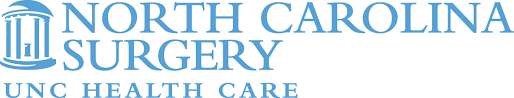 Medicare Policy Information              There is no guarantee that Medicare will cover bariatric surgery. Medicare does not have a pre-authorization process. Patients are required to follow the Medicare criteria so that Medicare will hopefully cover the surgery. Each patient will be required to sign an ABN (Advance Beneficiary Notice of Non-coverage) form prior to their surgery. This allows the patient to be billed for services that are denied by Medicare.Medicare will only cover three hours of nutrition per year for diabetics only. Each patient is required to have four hours of nutritional counseling before surgery. Non-diabetic patients - will need to discuss payment options with someone at our office. Medicare may cover bariatric surgery for at least one of the following medical conditions: Poorly controlled type 1 or type 2 diabetesDocumentation from medical doctor must state that the patient has uncontrolled diabetesPoorly controlled dyslipidemia Documentation from medical doctor must state the patient has uncontrolled dyslipidemiaSevere Cardiopulmonary Disease (e.g. coronary disease, CHF, asthma, COPD, pulmonary hypertension).Obstructive Sleep Apnea – Documentation of past sleep study will be required. Severe Arthropathy of weight bearing joints – Documentation of treatment for weight bearing joints will be requiredPseudo tumor Cerebri – Documentation from neurologist will be requiredMedicare CriteriaPatient will be required to be seen monthly for six consecutive months. Medicare will require you to start the program over if a monthly appointment is missed.